Сумська міська радаVІІ СКЛИКАННЯ LXI СЕСІЯРІШЕННЯвід 18 вересня 2019 року №5677-МРм. СумиРозглянувши звернення громадянина, надані документи, відповідно до протоколу засідання постійної комісії з питань архітектури, містобудування, регулювання земельних відносин, природокористування та екології Сумської міської ради від 25.07.2019 № 163 та статей 12, 40, 81, 118, 121, 122, частини 6 статті 186 Земельного кодексу України, статті 50 Закону України «Про землеустрій», керуючись пунктом 34 частини першої статті 26 Закону України «Про місцеве самоврядування в Україні», Сумська міська рада  ВИРІШИЛА:Затвердити проект землеустрою щодо відведення земельної ділянки та надати у власність Бібікову Анатолію Юрійовичу земельну ділянку за адресою: м. Суми, Леоніда Бикова, біля буд. № 6/1, площею 0,0070 га, кадастровий номер 5910136600:17:011:0013. Категорія та цільове призначення земельної ділянки: землі житлової та громадської забудови Сумської міської ради для будівництва індивідуальних гаражів.Сумський міський голова                                                                   О.М. ЛисенкоВиконавець: Клименко Ю.М.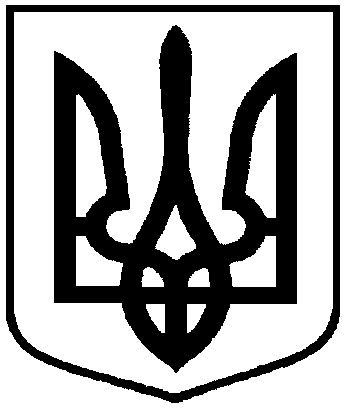 Про надання Бібікову Анатолію Юрійовичу земельної ділянки у власність за адресою: м. Суми,                   вул. Леоніда Бикова, біля буд. № 6/1